В целях соблюдения права человека на благоприятные условия жизнедеятельности, прав и законных интересов правообладателей земельных участков и объектов капитального строительства, на основании статей 16, 28 Федерального закона от  № 131-ФЗ «Об общих принципах организации местного самоуправления в Российской Федерации», пункта 2 статьи 7 Федерального закона от 14.03.2022 № 58-ФЗ «О внесении изменений в отдельные законодательные акты Российской Федерации», статей 5.1, 46 Градостроительного кодекса Российской Федерации, Порядка организации и проведения общественных обсуждений или публичных слушаний в соответствии с законодательством о градостроительной деятельности, утвержденного решением депутатов ЗАТО г. Зеленогорск от 31.08.2023                   № 49-233р (далее - Порядок), руководствуясь Уставом города Зеленогорска Красноярского края,ПОСТАНОВЛЯЮ:1. Назначить проведение публичных слушаний по проекту межевания территории № 28.10-2022-ПМТ, разработанному Обществом с ограниченной ответственностью «Проектно-изыскательская группа - Земля», применительно к территории, расположенной в границах функциональной зоны «Больничный городок», в срок не более одного месяца со дня опубликования оповещения о начале публичных слушаний.2. Организатору публичных слушаний - Администрации ЗАТО                          г. Зеленогорск провести публичные слушания в соответствии со статьей 5.1 Градостроительного кодекса Российской Федерации и Порядком.3. Настоящее постановление вступает в силу в день, следующий за днем его опубликования в газете «Панорама».Контроль за выполнением настоящего постановления возложить на первого заместителя Главы ЗАТО г. Зеленогорск по жилищно-коммунальному хозяйству, архитектуре и градостроительству.Глава ЗАТО г. Зеленогорск                                                             В.В. Терентьев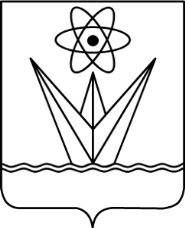 ГЛАВАЗАКРЫТОГО АДМИНИСТРАТИВНО – ТЕРРИТОРИАЛЬНОГО ОБРАЗОВАНИЯ  ГОРОД ЗЕЛЕНОГОРСК КРАСНОЯРСКОГО КРАЯП О С Т А Н О В Л Е Н И ЕГЛАВАЗАКРЫТОГО АДМИНИСТРАТИВНО – ТЕРРИТОРИАЛЬНОГО ОБРАЗОВАНИЯ  ГОРОД ЗЕЛЕНОГОРСК КРАСНОЯРСКОГО КРАЯП О С Т А Н О В Л Е Н И ЕГЛАВАЗАКРЫТОГО АДМИНИСТРАТИВНО – ТЕРРИТОРИАЛЬНОГО ОБРАЗОВАНИЯ  ГОРОД ЗЕЛЕНОГОРСК КРАСНОЯРСКОГО КРАЯП О С Т А Н О В Л Е Н И ЕГЛАВАЗАКРЫТОГО АДМИНИСТРАТИВНО – ТЕРРИТОРИАЛЬНОГО ОБРАЗОВАНИЯ  ГОРОД ЗЕЛЕНОГОРСК КРАСНОЯРСКОГО КРАЯП О С Т А Н О В Л Е Н И ЕГЛАВАЗАКРЫТОГО АДМИНИСТРАТИВНО – ТЕРРИТОРИАЛЬНОГО ОБРАЗОВАНИЯ  ГОРОД ЗЕЛЕНОГОРСК КРАСНОЯРСКОГО КРАЯП О С Т А Н О В Л Е Н И Е24.01.2024        г. Зеленогорск        г. Зеленогорск№2 - пгО назначении публичных слушаний по проекту межевания территории применительно к территории, расположенной в границах функциональной зоны «Больничный городок» 